Міністерство освіти і науки УкраїниНаціональний університет біоресурсів і природокористування України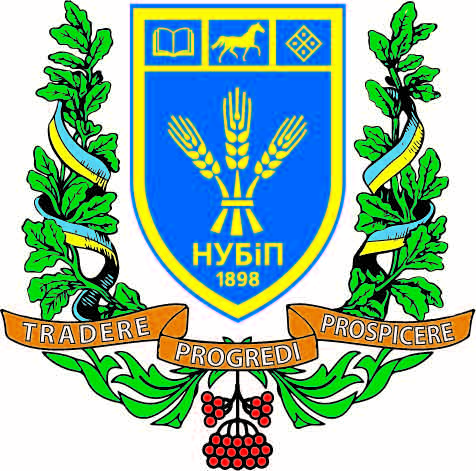 ЗатверджуюРектор НУБіП України, професор ______________  С. Ніколаєнко“ ____ “ ______________ 2019 р.П р о е к т  станом на 11.05.2019Положенняпро спартакіаду студентівНаціонального університеті біоресурсів і природокористування УкраїниКиїв – 20191. Загальні положенняПоложення складено на виконання Закону України «Про освіту» від 5.09.2017 р. №2145-VIII, Закону України «Про вищу освіту» від 1.07.2014 р. №1556-VII, Указу Президента України від 28.08.2004 р. №1148 “Про Національну доктрину розвитку фізичної культури і спорту”, Указу Президента України від 21.07.2008 р. №540 “Про пріоритети розвитку фізичної культури і спорту в Україні”, наказу Міністерства освіти і науки України від 11.01.2006 №4 “Про затвердження Положення про організацію фізичного виховання і масового спорту у вищих навчальних закладах” зареєстрованого в Міністерстві юстиції України 10.03.2006 за №249/12123, а також враховуючи досвід проведення кафедрою фізичного виховання Національного університету біоресурсів і природокористування України (далі – НУБіП України) спартакіади студентів за останні десятиріччя.Спартакіада студентів НУБіП України (далі – спартакіада студентів) проводиться щорічно з 1957-1958 навчального року (змагання першої спартакіади проходила з січня до травня 1958 року).Метою проведення змагань спартакіади студентів є:формування особистості шляхом утвердження у студентів, аспірантів  здорового способу життя, залучання їх до участі у фізкультурно-масових і спортивних заходах, складової освітнього процесу, формування високих морально-патріотичних і психологічних якостей;формування у студентської молоді основ практичних здібностей (умінь і навичок) з фізичного і спортивного виховання, масового спорту як компонентів їх повноцінної, гармонійної та безпечної життєдіяльності;створення умов для широкого вибору студентами засобів фізичного виховання для навчання та участі в спортивних заходах, які відповідали б їх запитам, інтересам, стану здоров'я, фізичній і технічній підготовленості, спортивній кваліфікації;відбір студентів до збірних команд НУБіП України з різних видів спорту для участі у районних, міських, всеукраїнських змаганнях;організація активного відпочинку, спілкування учасників з різних команд.2. Види, програма, терміни змаганьЗмагання спартакіади студентів, проводяться впродовж навчального року у декілька етапів:I етап – спартакіада студентів перших курсів з масових доступних видів спорту, змагання проводяться з нагоди свята «День знань в НУБіП України» 1 вересня, змагання організує і проводить кафедра фізичного виховання;		– спартакіада студентів, які проживають у гуртожитках НУБіП України з масових доступних видів спорту, змагання організує і проводить ННЦ виховної роботи і соціального розвитку (за окремим положенням) за методичною допомогою кафедри фізичного виховання;ІІ етап – змагання на факультетах, ННІ на першість факультету, ННІ або курсу;-		фінальний етап – змагання спартакіади студентів серед збірних команд факультетів, ННІ.Перелік змагань спартакіади студентів, орієнтовні терміни проведення, склад команди або залікова кількість результатів команди наведені у таблицях 1, 2. Факультети, ННІ самостійно обирають види спорту з яких проводяться змагання на першість факультету, ННІ.Календарний план з орієнтовними термінами змагань спартакіади студентів на навчальний рік затверджується керівництвом НУБіП України на початку навчального року і розміщується на сайті університету (http://nubip.edu.ua )Остаточні терміни змагань визначає кафедра фізичного виховання. Терміни проведення змагань можуть бути змінені, виходячи з обставин, що склалися (погодні умови, проведення в НУБіП України додаткових заходів, змагань, свят, наявність вільних аудиторій, майданчиків для змагань, змін у навчальних планах, наявність студентів на заняттях, участь збірних команд університету у міських, всеукраїнських змаганнях за викликом та ін.).Усі спортивні змагання в НУБіП України проводяться у вільні від навчання години.Таблиця 1. Програма спартакіади студентів перших курсів НУБіП України, орієнтовні терміни проведення змагань, склад команд учасниківТаблиця 2. Програма спартакіади студентів НУБіП України, орієнтовні терміни проведення змагань, склад команд учасниківПрограма змагань з військово-спортивного багатоборства «Патріот НУБіП України» з нагоди свята «День захисника України» наведена у регламенті змагань (п. 8) і додатку 1.Програма змагань зі студентського багатоборства на кращу спортивну академічну групу з нагоди відзначання «Дня НУБіП України» наведена у регламенті змагань (п. 8) і додатку 2.3. КерівництвоОрганізацію та проведення змагань спартакіади студентів перших курсів, фінальних змагань спартакіади студентів, здійснює кафедра фізичного виховання гуманітарно-педагогічного факультету. Організацію та проведення військово-спортивних змагань «Патріот НУБіП України» з нагоди свята «День захисника України» здійснює кафедра військової підготовки із залучанням до суддівства змагань викладачів кафедри фізичного виховання.Головний суддя спартакіади студентів – завідувач кафедри фізичного виховання (за посадою). Головний секретар спартакіади студентів – заступник завідувача кафедри фізичного виховання з спортивної роботи (за посадою).Для проведення кожного окремого змагання розпорядженням по кафедрі фізичного виховання затверджується головний суддя, головний секретар і склад суддівських бригад.Функціональні обов’язки головного судді окремих змагань:готує попередню інформацію про змагання, оголошення, афіші, інформацію про змагання до розміщення на сайті НУБіП України;проводить збори представників команд на яких оголошує регламент змагань, додаткову інформацію;проводить інструктажу суддів, суддівських бригад перед початком змагань;приймає рішення про допуск спортсменів і команди до змагань за наявністю оформленої заявки на участь у змаганнях, приналежності спортсменів до факультетів, ННІ, з урахуванням технічної підготовки учасників змагань;організує і керує роботою суддів під час змагань;приймає рішення по скаргам від представників команд в ході змагань, якщо такі будуть;забезпечує підготовку, набір на комп’ютері, друк, публікацію поточних, попередніх і остаточних результатів змагань (особисті та командні протоколи, таблиці, сітки змагань, списки усіх учасників змагань), підписує протоколи результатів змагань;готує звіт, статтю про підсумки змагань та хід багатоденних змагань для розміщення на сайті НУБіП України.Головний суддя окремих змагань протягом двох робочих днів зобов’язаний надати головному секретарю спартакіади студентів звіт про змагання з комплектом документації (заявки команд, робочі і підсумкові надруковані протоколи змагань) і доповідає на найближчому засіданні кафедри фізичного виховання про результати змагань.За наявністю скарг від представників команд поданих до затвердження результатів рішення щодо них приймає головний суддя з виду програми спартакіади студентів. Якщо представник команди, який подав скаргу, не згоден з прийнятим рішенням щодо поданої його скарги, він подає протест до апеляційного журі на рішення головного судді. Розгляд протестів, якщо такі будуть, і прийняття рішень за ними здійснює апеляційне журі. Рішення апеляційного журі є остаточним.Склад апеляційного журі спартакіади студентів:проректор з навчальної і виховної роботи (за посадою) - голова апеляційного журі;декан гуманітарно-педагогічного факультету (за посадою);завідувач кафедри фізичного виховання (за посадою);заступник завідувача кафедри фізичного виховання з науково-методичної роботи (за посадою).Протест на рішення головного судді щодо скарги стосовно допуску або результату спортсмена, гри, туру, змагань подається представником команди головному секретарю змагань у письмовій формі на ім’я голови апеляційного журі. У протесті має бути зазначено пункт цього положення, регламенту або правил змагань з виду спорту, який порушено. Протести подаються до затвердження результатів змагань на засіданні кафедри фізичного виховання.Протест має бути розглянуто протягом двох робочих днів враховуючи день подачі. Головний суддя змагань, під час яких поступив протест, доповідає інформацію стосовно протесту і не має права голосу під час голосування та прийому остаточного рішення за протестом. Рішення за протестом приймається більшістю голосів апеляційного журі, при рівності голосів рішення голови апеляційного журі є вирішальним. 4. Учасники У спартакіаді студентів беруть участь збірні команди факультетів, ННІ до складу яких входять студенти, слухачі магістратури, аспіранти денної форми навчання, випускники магістратури, аспірантури поточного навчального року.Кількісний склад команди в окремих змаганнях спартакіади  студентів зазначено у таблицях № 1, 2 та у регламенті кожного змагання в ході змагань дозволяється робити дозаявку учасників. Кількість учасників в окремому виді комплексних змагань: на кращу спортивну групу, військово-спортивних змагань визначається регламентом відповідного змагання.Заявки на участь у змаганнях підписані деканом факультету або директором ННІ, печаткою факультету, ННІ, подаються головному судді змагань на зборах представників команд або безпосередньо перед початком кожного змагання. Команди, які не подали заявки, до змагань не допускаються. У заявках обов’язково зазначається повна назва факультету, ННІ, прізвище, ім’я спортсмена (повністю), спеціальність, курс, група. Команди, які не подали заявки, до змагань не допускаються. Зразки заявок наведені у додатках 3, 4, 5, 6.До участі у змаганнях допускаються учасники стан здоров’я яких дозволяє приймати участь у змаганнях. Під час змагань учасник несе особисту відповідальність за стан власного здоров’я, що підтверджується особистим підписом у заявці. Представник команди несе відповідальність за поведінку та дії кожного учасника своєї команди на змаганнях.Під час змагань усі учасники повинні мати при собі документ, який засвідчує приналежність учасника до команди: студентський квиток або залікову книжку студента, посвідчення аспіранта і пред`явити документ за вимогою головного судді з виду програми змагань.Команди з ігрових видів спорту допускаються до змагань за наявністю єдиної спортивної форми.У змаганнях з технічно-складних травмонебезпечних видів спорту: боротьби вільної, важкої атлетики беруть участь спортсмени, які мають допуск викладача кафедри фізичного виховання відповідального за підготовку збірної команди університету з виду спорту.Головний суддя може зняти учасника зі змагань за явну технічну непідготовленість або неетичну поведінку.Відповідальність за підготовку команд та своєчасне прибуття їх до місця проведення змагань покладається на заступників деканів, заступників директорів ННІ з фізкультурно-масової та спортивної роботи. Обов'язки та права учасників змагань.Учасник змагань зобов'язаний:знати і дотримуватися цього положення,  чинних правил змагань з виду спорту;негайно з'явитися за викликом суддівської колегії;бути ввічливим і коректним по відношенню до всіх учасників, суддів, осіб, які проводять і обслуговують змагання;пред’явити за вимогою головному судді з виду програми змагань документ, який засвідчує приналежність спортсмена до команди.Учасник має право:звертатися до суддівської колегії через представника або капітана своєї команди;за необхідністю звертатися до лікаря змагань.Представник, капітани команди. Кожна команда, що бере участь у змаганнях, повинна мати свого представника. Обов'язки представника може виконувати капітан команди.Представник (капітан команди) є керівником команди під час змагань і здійснює необхідний зв'язок між суддівською колегією і учасниками. Представник несе відповідальність за дисципліну учасників своєї команди.Представник бере участь у зборах представників команд і нарадах суддівської колегії, які проводяться спільно з представниками.5. Визначення результатівОкремі змагання спартакіади студентів відбуваються згідно з чинними правилами змагань з виду спорту, цього положення, додаткової інформації оголошеної головним суддею змагання на зборах представників команд.Особиста першість у змаганнях з особисто-командних видів спорту визначається згідно правил змагань з виду спорту, цього положення.У змаганнях з особисто-командних видів спорту кращі спортсмени університету, які під час проведення змагань спартакіади студентів брали участь у міжнародних або всеукраїнських змаганнях, можуть отримувати перезалік особистого результату до командного результату факультету, ННІ за рішенням головного судді з виду спорту. Питання про перезалік вирішується до початку змагань спартакіади і оголошується на зборах представників команд, або перед початком змагань.Формат проведення змагань в командних, ігрових видах спорту визначає кафедра фізичного виховання: за коловою системою, або по групах, або за сіткою Double-elimination_tournament (сіткою Winner`s - команди або учасники грають до двох поразок) або за змішаною системою, або інше у залежності від кількості учасників, команд, наявного часу в ігровий залі для проведення змагань.У змаганнях з командних, ігрових видів спорту при проведенні змагань за коловою системою за одну неявку або недопуск на тур, гру команда отримує нуль очок у таблиці результатів, у таблиці змагань команді записується “ - ”, команді, яка очікувала суперника записується “+”, за дві неявки або недопуск до гри (у змаганнях на попередньому етапі у групах) – команда може бути знята зі змагань і місця у підсумковому протоколі не отримати. Результати ігор інших команд, які грали із знятою командою, на першому етапі змагань, анулюються. Неявка зараховується команді, якщо вона не з’явилась на гру протягом 15 хвилин після часу призначеного за розкладом (на змаганнях з шашок, баскетболу 3 х 3 – 10 хвилин.).Місце команди у змаганнях з важкої атлетики, гирьового спорту, легкої атлетики, легкоатлетичного кросу визначається за найбільшою сумою балів, набраних заліковими учасниками команди незалежно від статі відповідно до таблиць оцінки результатів з важкої атлетики, гирьового спорту, легкої атлетики.Місце команди у змаганнях з особисто-командних видів спорту при кількості учасників у групі, категорії біля 30 осіб визначається за найбільшою сумою балів, набраних заліковими учасниками команди відповідно до таблиці 3 (боротьба вільна і подібні).Таблиця 3. Нарахування балів за зайняті місця спортсменами в особисто-командних змаганнях для визначення командної першостіМісце команди у змаганнях з тенісу настільного, спортивного орієнтування визначається за найбільшою сумою балів, набраних заліковими учасниками команди відповідно до таблиці 4.Таблиця 4. Нарахування балів за зайняті місця спортсменами в змаганнях з тенісу настільного, спортивного орієнтування для визначення командної першостіМісце команди у змаганнях з багатоборства (військово-спортивне багатоборство, змагання на кращу академічну групу) визначається за найбільшою сумою балів набраних командою у кожному окремому виді програми змагань за таблицею 5.Таблиця 5. Бали за зайняті місця командами в окремих видах програми багатоборстваМісце команди у змаганнях з шахів, при проведенні змагань за коловою системою або по групах, визначається за найбільшою сумою балів набраною командою в усіх турах.За однаковою сумою балів у двох або більше команд в змаганнях спартакіади вище місце займає команда відповідно до регламенту проведення даного змагання.Загальнокомандне місце команди у спартакіаді студентів НУБіП України визначається за найбільшою сумою балів набраних у 14 фінальних змаганнях. Бали нараховуються командам за зайняті місця в окремих змаганнях відповідно до таблиці 6.Таблиця 6. Нарахування балів до загальнокомандної першості за зайняті місця команд в окремих змаганнях спартакіади студентів НУБіП УкраїниВ разі рівної кількості балів вище місце займає команда, яка в окремих змаганнях зайняла більшу кількість перших місць, а при рівній кількості – других місць, потім – третіх місць і т. д.Результати змагань спартакіади студентів затверджуються на засіданні кафедри фізичного виховання за наявністю надрукованих протоколів змагань і письмового звіту про змагання.6. НагородженняСпортсмени, які зайняли 1-3 місця в особистому заліку у кожному змаганні спартакіади студентів та у складі команд з ігрових і командних видів спорту, нагороджуються грамотами відповідного ступеня.Команди, які зайняли 1-3 місця у кожному змаганні спартакіади нагороджуються грамотою відповідного ступеня, за 1 місце – перехідним кубком.Команди, які зайняли 1-3 місця у загальнокомандному заліку спартакіади студентів нагороджуються грамотами, перехідними кубками, нагороди вручаються на загальноуніверситетських заходах (зборах, вечорах, святах).Організатори змагань можуть нагороджувати переможців, призерів, кращих гравців змагань додатковими призами за рахунок додатково залучених коштів.7. ФінансуванняВитрати на організацію та проведення змагань, придбання необхідного спортінвентарю для проведення змагань, нагородження за рахунок НУБіП України, позабюджетних коштів факультетів та ННІ, благодійного фонду “Голосіївська ініціатива , первинної профспілкової організації студентів та аспірантів НУБіП України, студентської організації НУБіП України, “Фонду соціальної допомоги студентам та аспірантам університету ”, навчально-оздоровчо-спортивного центру НУБіП України.Придбання спортивної форми, інвентарю для збірних команд факультетів, ННІ – за рахунок позабюджетних коштів факультетів, ННІ.8. Регламент проведення змагань спартакіади студентів НУБіП України8.1. Баскетбол, баскетбол 3 х 3 (жінки, чоловіки)Змагання командні. Спортивний комплекс НУБіП України. Формат проведення змагань визначає кафедра фізичного виховання. Головний суддя змагань доводить додаткову інформацію на зборах представників команд.Баскетбол – склад команди до 12 осіб (5 основних та до 7 запасних), ігри складаються з 2-ох періодів по 10 хвилин, перерва 5 хвилин. Баскетбол 3 х 3 – склад команди до 5 осіб (3 основних та до 2 запасних), ігри складаються з одного періоду (10 хвилин), гра відбувається до 11 очок.Командна першість визначається за сіткою Double-elimination_tournament (сітка Winner`s - команди грають до двох поразок).8.2. Боротьба вільнаЗмагання особисто-командні серед чоловіків та жінок. Місце змагань – зала боротьби навчального корпусу №9. Склад команди – без обмежень. У змаганнях беруть участь спортсмени, які попередньо отримали допуск до змагань у тренера секції університету з боротьби вільної. Спортсмен несе особисту відповідальність за стан власного здоров’я.Вагові категорії за якими проводяться змагання визначаються головним суддею змагань з боротьби вільної і доводяться учасникам у попередній інформації про змагання. Кількість спортсменів команди у вагових категоріях не обмежується.Командна першість визначається за найбільшою сумою балів, набраних 4-ма кращими спортсменами команди відповідно до таблиці 3. «Нарахування балів за зайняті місця спортсменами в особисто-командних змаганнях для визначення командної першості». За однаковою сумою балів вище місце займає команда, яка має більшу кількість перших, потім других, потім третіх особистих місць. 8.3. Важка атлетикаЗмагання особисто-командні. Місце змагань – зала важкої атлетики навчального корпусу №9. Склад команди – без обмежень. У змаганнях беруть участь спортсмени, які попередньо отримали допуск до змагань у тренера секції університету з важкої атлетики. Змагання проводяться за групами серед жінок і чоловіків.Програма змагань: важкоатлетичне двоборство (ривок, поштовх двома руками). Вагові категорії за якими проводяться змагання визначаються головним суддею змагань з важкої атлетики і доводяться учасникам у попередній інформації про змагання. Кількість спортсменів команди у вагових категоріях не обмежується.Переможець у кожній ваговій категорії визначається за найбільшою сумою піднятої ваги у двох вправах (ривок і поштовх).Командна першість визначається за найбільшою сумою очок, набраних  6-ма спортсменами команди підрахованих за таблицею Сінклера (результат учасника помножується на коефіцієнт Сінклера, який визначається залежно від ваги учасника).8.4. Військово-спортивне багатоборство «Патріот НУБіП України» з нагоди свята «День захисника України»Змагання командні. Місце проведення – стадіон НУБіП України, стрілецький тир, майданчики навколо навчального корпусу  №9, кафедри військової підготовки. У змаганнях беруть участь збірні команди студентів 1-2 курсів факультетів, ННІ. Склад команди – 34 особи. Командна першість визначається за найбільшою сумою балів набраних командами у 12 видах програми багатоборства за таблицею 7. За рівною сумою балів вище місце посідає команда, яка має вище місце у змаганнях з комбінованої естафети.Таблиця 7. Бали за зайняті місця командами в окремих видах програми багатоборстваЗаявки на участь у змаганнях подаються на кафедру військової підготовки у встановлений термін за зразком. (Додаток 4). За декілька днів до змагань кафедра військової підготовки проводить нараду збори представників команд і призначає дні для тренування учасників змагань.Програма змагань складається з 12 видів, які проводяться у один день. Перелік видів програми змагань і кількість учасників від команди:- неповне розбирання, збирання АК – 2 студента (у т.ч. 1 дівчина);- спорядження магазина АК набоями – 2 студента (у т.ч. 1 дівчина);- стрільба з малокаліберної гвинтівки – 2 студента (у т.ч. 1 дівчина);- одягання загальновійськового захисного комплекту – 2 студента (у т.ч. 1 дівчина);- надання першої медичної допомоги – 2 студента (у т.ч. 1 дівчина);- підтягування на перекладені (комплексна силова вправа) – 2 студента (у т.ч. 1 дівчина);- штовхання гир 2 х  – 2 студента;- армреслінг – 1 студент;- кидання гранати на влучність – 2 студента (у т.ч. 1 дівчина);- кидання гранати на дальність – 2 студента (у т.ч. 1 дівчина);- перетягування канату – 8 студентів (у т.ч. 3 дівчини);- комбінована естафета – 7 студентів (у т.ч. 1 дівчина).Умови виконання окремих вправ змагань описані у додатку 1.8.5. Волейбол (жінки, чоловіки)Змагання командні. Місце змагань – ігрова зала навчального корпусу №9, або відкритий волейбольний майданчик. У змаганнях беруть участь збірні команди студентів факультетів, ННІ. Склад команди 12 спортсменів. Систему розіграшу визначає головний суддя змагань. Ігри складаються з трьох партій до двох перемог (третя партія скорочена – до 15 очок).Командна першість визначається за сіткою Double-elimination_tournament (сітка Winner`s - команди грають до двох поразок).Ігри складаються з трьох партій (третя партія скорочена – до 15 очок) до двох перемог, ігри за 1-4 місця складаються з 5 партій до трьох перемог.8.6. Змагання зі студентського багатоборства на найкращу спортивну групу з нагоди відзначання «Дня НУБіП України»Змагання командні, проводяться у 2 дні під час святкування річниці заснування НУБіП України у 20-их числах травня місяця. Місце змагань – на території спортивного комплексу і кафедри військової підготовки. Учасники. До участі у змаганнях допускаються по одній навчальній академічній групі студентів денної форми навчання від факультету, ННІ. Залучати студентів з інших академічних груп до складу команди забороняється. 18 студентів навчальної групи обов’язково повинні прийняти участь в одній або більше вправах багатоборства. Один студент має право брати участь у чотирьох або менше видах багатоборства. Кожний учасник на кожному виді програми багатоборства пред’являє студентський квиток головному судді з виду програми багатоборства, учасник без студентського квитка до виконання вправи не допускається. Заявки на участь у змаганнях подаються за формою наведеною у додатку 5 тільки у надрукованому вигляді на електронну пошту кафедри фізичного виховання sport.nubip@gmail.com за 3 дні до початку змагань. Оригінал заявки подається на кафедру фізичного виховання головному судді змагань за 2 дні до початку змагань.Програма змагань. Змагання проводяться у 2 дні за розкладом складеним кафедрою фізичного виховання. До програми змагань входять 8 видів спорту або окремих вправ: стрільба кульова – перший день;бочче – перший + другий дні;зустрічна естафета – перший день;дартс – перший день;шашки – перший день;перетягування канату – перший + другий дні;стрибки через скакалку – другий день;корпоративна сила -  переміщення м’ячів – другий день.На зборах представників команд проводиться жеребкування команд на участь у кожному окремому виді програми багатоборства.Умови виконання кожного виду програми змагань, орієнтовний час і місце проведення змагань наведені у додатку 2.Підведення підсумків. Змагання командні. Загальнокомандна першість визначається за найбільшою сумою балів нарахованих факультетам, ННІ за таблицею 4 у кожній з 8 вправ програми багатоборства. За рівною сумою балів вище місце посідає команда, яка має більшу кількість перших місць, потім – других місць, потім – третіх місць і т.д.Таблиця 4. Бали за зайняті місця командами в окремих видах програми багатоборства8.7. Гирьовий спортЗмагання особисто-командні. Місце змагань – зала важкої атлетики навчального корпусу №9. Склад команди – без обмежень. Змагання проводяться серед чоловіків та жінок (окремо). Вагові категорії за якими проводяться змагання визначаються головним суддею змагань з гирьового спорту і доводяться учасникам у попередній інформації про змагання. Кількість спортсменів команди у вагових категоріях не обмежується, дозволяється здвоювання у всіх вагових категоріях. У змаганнях чоловіків  вага гир , у змаганнях жінок вага гирі – . На виконання кожної вправи учаснику дається не більше 10 хвилин.Програму змагань визначає головний суддя змагань. Для чоловіків або поштовх довгим циклом або гирьове двоєборство (поштовх двох гир та ривок однієї гирі правою та лівою руками почергово). Для жінок змагання проводяться у ривку однією рукою лівою та правою.Особиста першість визначається у кожній ваговій категорії за найбільшою сумою підйомів.Командна першість визначається за найбільшою сумою очок, набраних 6-ма кращими спортсменами команди незалежно від статі за таблицею Стародубцева, з урахуванням ваги учасника. 8.8. Легка атлетикаЗмагання особисто-командні проходять у 2 дні, початок змагань о 15 год. 00 хв. Місце проведення – стадіон університету. Кількість учасників від факультету, ННІ у кожному виді програми змагань не обмежена. Кожний учасник може виступати у двох особистих видах програми змагань і одній естафеті. Програма змагань.1 день біг на дистанції , , ,  стрибки у довжину з розбігу (чоловіки і жінки);2 день біг на дистанції , , , естафета 4 х  (чоловіки і жінки).Старший суддя змагань зі стрибків у довжину з розбігу має право зняти учасника зі змагань за явну технічну непідготовленість.Особиста першість у кожному виді програми змагань з легкої атлетики і командна першість у естафетах визначається відповідно до чинних правил змагань з легкої атлетики.Командна першість серед факультетів, ННІ визначається за найбільшою сумою балів, набраних 20-ма учасниками команди незалежно від статі та однією естафетною командою відповідно до таблиці підрахунку результатів змагань з легкої атлетики 1986 року видання. Якщо учасник прийняв участь у трьох або більше особистих видах програми змагань до командної першості факультету, ННІ зараховуються два гірші результати цього спортсмена (кращі результати не зараховуються).8.9. Легкоатлетична естафета «Голосіївське кільце»Змагання командні. Місце змагань – асфальтовані, ґрунтові дороги навколо території навчальних корпусів НУБіП України, дорогами Голосіївського лісу. У змаганнях беруть участь збірні команди студентів факультетів, ННІ. Кількість команд від факультету, ННІ – до 10 команд. Склад команди – 10 студентів (6 чоловіків і 4 жінки).Програма змагань. Легкоатлетична 10-ти етапна естафета, 6 чоловічих етапів і 4 жіночі етапи, траса естафети проходить по колу, загальна довжина траси . Схема траси легкоатлетичної естафети «Голосіївське кільце»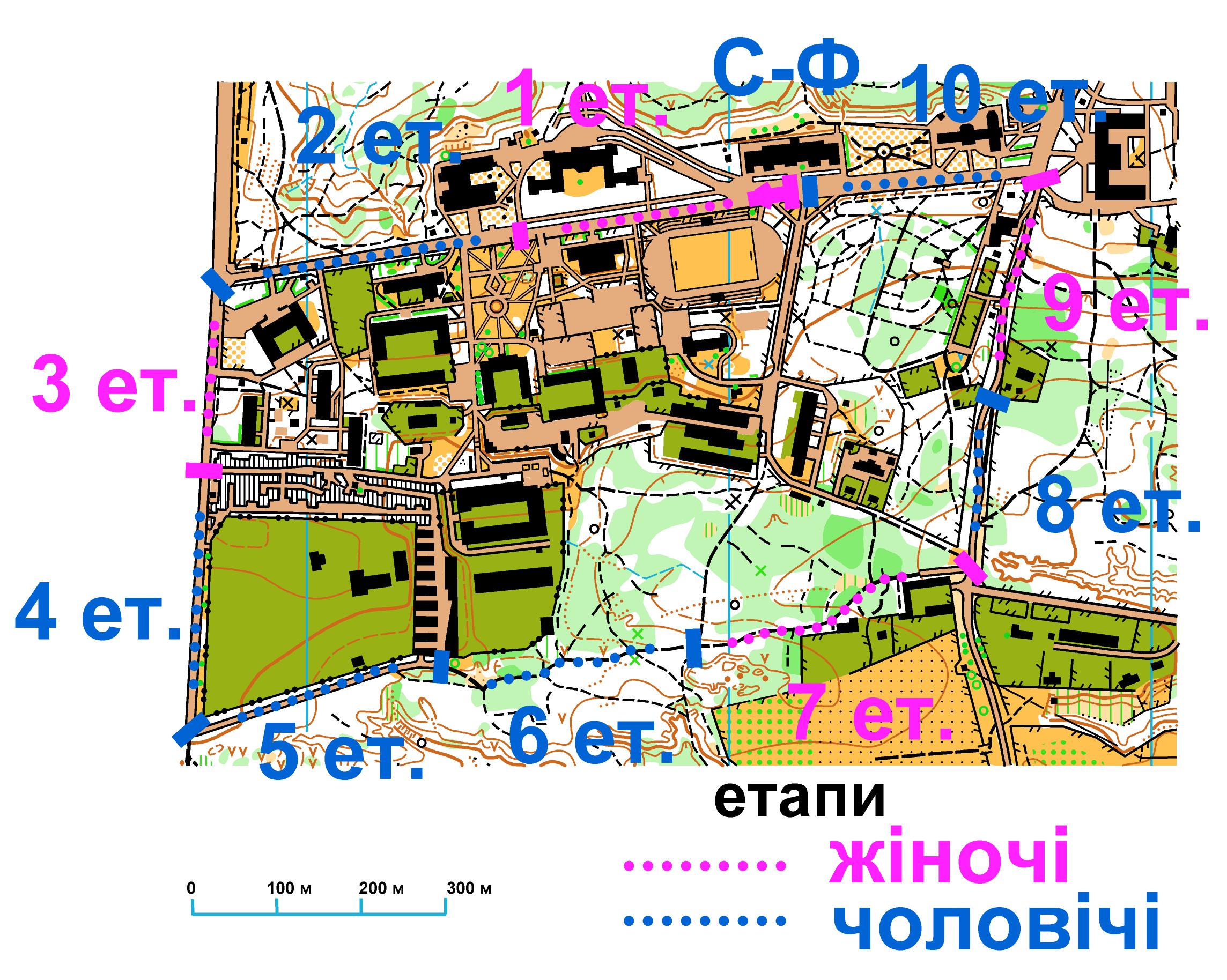 Командна першість визначається за найменшою сумою часу на подолання естафети усіма учасниками команди факультету, ННІ.  Додатково розігрується кубок за масовість. Кубок вручається факультету або ННІ, від якого фінішувала найбільша кількість команд. За рівною кількістю команд, які фінішували від двох або більше факультетів, ННІ переможець визначається за найменшою сумою часу цих команд.8.10. Легкоатлетичний кросЗмагання особисто-командні. Місце проведення - Голосіївський ліс, спеціалізована траса для кросу. Склад команди – без обмежень. Командний залік визначається за найбільшою сумою балів 15-ти кращих результатів спортсменів команди, незалежно від виду програми та статі, нарахованих за таблицею підрахунку балів змагань з легкої атлетики 1986 року видання.Програма змагань:   кросовий біг чоловіки, жінки, довжину траси визначає головний суддя змагань з легкоатлетичного кросу і доводить до учасників змагань у попередній інформації.Особиста першість визначається за кращим часом на кожній дистанції, час спортсмена визначається з сотими долями хвилини.Командна першість серед факультетів, ННІ визначається за найменшою сумою балів, набраних 20-ма учасниками команди незалежно від статі та однією естафетною командою8.11. Спортивне орієнтуванняЗмагання особисто-командні. Місце проведення – територія навколо спортивного навчального корпусу, стадіон університету, Голосіївський ліс. У змаганнях беруть участь збірні команди ННІ. Склад команди 6 спортсменів незалежно від статі, 1 суддя. Змагання проводяться по групам окремо серед чоловіків і жінок. Головний суддя змагань зі спортивного орієнтування визначає програму змагань і доводить учасникам у попередній інформації про змагання: або на “дистанції за вибором”, або на дистанції у заданому напрямку (середня дистанція, спринт, мікроспринт, лабіринт), або інші види змагань. За 2-3 тижня до проведення змагань кафедра фізичного виховання проводить під час навчальних пар з фізичного виховання заняття з навчання орієнтуванню на місцевості для усіх бажаючих студентів усіх факультетів.Особисті результати спортсменів на дистанції у заданому напрямку визначаються за найменшим часом подолання дистанції.Особисті результати  спортсменів при проведені змагань на “дистанції за вибором” визначаються за максимальною сумою балів, набраних учасником за відвідання контрольних пунктів (КП) в межах контрольного часу (КЧ), який дорівнює, наприклад, 30 хвилинам, при цьому кожний КП оцінюється у 3 бали. За перевищення КЧ учаснику призначається штраф розміром 1 штрафний бал за кожну повну хвилину перевищення КЧ. Приклад: КЧ = 30 хвилин. Учасник відвідав 6 різних КП за 34 хв. 37 сек. Його результат: 6 КП х 3 бали = 18 балів - 4 бали = 14 балів.Вибір КП і послідовність їх проходження визначається учасником. Неодноразовий вихід на той самий КП зараховується один раз. При однаковій сумі балів вище місце займає учасник, який має менший біговий час.Командна першість визначається за кращими результатами 5-ти учасників команди: або за найбільшою сумою балів, набраних на дистанції за вибором, або за найменшою сумою часу на дистанції у заданому напрямку.8.12. Теніс настільний Змагання особисто-командні. Місце змагань – ігрова зала, аудиторія №25 навчального корпусу №9. У змаганнях беруть участь збірні команди студентів факультетів, ННІ. Склад команди: 4 студента + 2 студентки. Формат проведення змагань визначає кафедра фізичного виховання за сіткою Double-elimination_tournament (сіткою Winner`s - команди або учасники грають до двох поразок) або за коловою системою, або за змішаною системою. Ігри проводяться до 11 балів. Кожна гра складається з трьох партій у підгрупах, але якщо рахунок партій 2:0, то третя партія не проводиться. У фіналі спортсмени можуть грають по 5 партій (до 3-ох перемог). Кожен гравець виконує 2 подачі вряд.Особиста першість визначаються у залежності від обраного формату проведення змагань. При проведенні змагань за коловою системою в цілому у турнірі або при іграх по групах особистий залік визначається за найбільшою сумою очок, набраних учасником. За перемогу у грі учаснику нараховується 1 очко, за поразку – 0 очок. Якщо два, або більше учасників набрали рівну кількість очок, то переможець визначається за результатом особистої зустрічі між ними.Командна першість визначається за найбільшою сумою балів, набраних п’ятьма спортсменами команди, незалежно від статі, відповідно до таблиці 4.За однаковою сумою балів вище місце займає команда, яка має більшу кількість перших, потім других, потім третіх і т.д. особистих місць.8.13. Футбол, міні-футбол (чоловіки)Змагання командні.Футбол. Місце змагань – стадіон університету. Заявка на гру 18 чоловіків. Час гри: 2 тайми по 25 хвилин, перерва 5 хвилин. Міні-футбол. Місце змагань – відкритий футбольний майданчик зі штучним покриттям. Заявка на гру 12 чоловіків. Час гри: 2 тайми по 55 хвилин, перерва 5 хвилин. Формат проведення змагань визначає кафедра фізичного виховання, змагання можуть проводитись за змішаною системою: на першому етапі – змагання з міні-футболу, на другому (фінальному) етапі – змагання з футболу.У стикових іграх за нічийним рахунком призначаються пенальті. Гравець пропускає наступну календарну гру за: 3 попередження (3 “жовті картки ”) або за 1 вилучення (1 “червону картку ”).При проведенні змагань за коловою системою в цілому у турнірі або при іграх по групах переможці змагань визначаються за:а) найбільшою кількістю балів, набраних у зустрічах (перемога – 3 бали, нічия – 1 бал, поразка – 0 балів);б) результат особистої гри;в) кращою різницею забитих і пропущених м`ячів між усіма командами групи;г) найбільшою кількістю перемог між усіма командами групи;д) найбільшою кількістю забитих м`ячів усіма командами групи;е) жеребом.8.14. Шахи, шашки Змагання командні. Місце змагань визначає головний суддя на зборах представників команд. Склад команди 6 осіб (з яких має бути не менше ніж 2 студентки, які грають тільки на 5-ій і 6-ій дошках) і 6 запасних, всього до 12 осіб. Дозволяється робити дозаявку в ході турніру. На п’ятій і шостій дошках грають тільки жінки. Кожна команда приходить на тур з трьома комплектами шахів (шашок).Основний склад визначається у заявці або за протоколом гри  команди у першому турі. Гравець основного складу після 1-го туру має надалі грати тільки на тій же дошці. Запасний учасник може замінити любого учасника основного складу в ході змагань. Запасний учасник може грати на будь-якій дошці. Переміщення учасників основного складу у ході змагань по дошках забороняється. До кожного туру допускаються команди, які мають не менше трьох учасників. Регламент очікування команд суперника – 15 хвилин (10 хвилин – шашки), після чого команді, яка не з`явилася на тур, може бути зарахована поразка. Контрольний час гри – 30 хвилин (15 хвилин – шашки) на партію. Якщо партію не завершено протягом 30 (15) хвилин, суддя встановлює суперникам по 5 хвилин (по 2 хвилини – шашки) до завершення партії за шаховим годинником.Командна першість визначається за сіткою Double-elimination_tournament (сіткою Winner`s - команди або учасники грають до двох поразок) або за коловою системою, або інші формати. При проведенні змагань за коловою системою чи по групах командна першість визначається за найбільшою сумою балів, набраних усіма учасниками команди в усіх турах. За перемогу у турі учаснику нараховується 1 бал, за нічию – 0,5 бали, за поразку – 0 балів. За однаковою сумою балів вище місце займає команда, яка виграла особисту зустріч. При нічийному результаті двох команд команда-переможць визначається за результатом гри за першою дошкою, далі за другою і т.д. За рівністю усіх показників команда переможець визначається за додатковою грою між учасниками, які грали за першою дошкою, гра проводиться за шаховим годинником (по 5 хвилин на учасника).Додаток 1.Умови виконання кожного виду програми змагань звійськово-спортивного багатоборства «Патріот НУБіП України» з нагоди свята «День захисника України»Перелік видів програми змагань, склад учасників. Змагання з усіх видів програми починаються одночасно.Неповне розбирання, збирання автомата АК-74Склад команди: 2 студента (у т.ч. 1 дівчина).Місце проведення: спортивний майданчик (гандбольне поле).Матеріальне забезпечення. 1. АК-74 (навчальний) – 1 шт. 2. Секундомір – 1 шт. 3. Стіл – 1 шт. 4. Підстилка для зброї – 2 шт. 4. Умови проведення вправи. 5. Протокол змагання.Умови змагання. Зброя знаходиться на підстилці на столі. Той хто виконує вправу знаходиться біля зброї. Вправа виконується за командою судді. Учасники команди виконують вправу по черзі.Послідовність проведення вправи. Капітан команди шикує команду (в одну шеренгу) і доповідає судді про готовність команди до виконання вправи. Суддя проводить огляд особового складу (перевіряє студентські квитки), доводить умови проведення змагання та систему визначення результатів, доводить заходи безпеки.Після завершення виконання вправи суддя підводить підсумки змагань (доводить кількість балів зароблених кожним учасником змагань та команди разом).Визначення результатів:   50 – Т + Ш = ЗБ,де: Т – час виконання вправи (сек.); 	Ш – штраф (сек.);	ЗБ – залікові бали.Примітки:Вправа вважаються виконаною, якщо під час виконання вправи дотримані умови змагання і не було допущено порушень вимог суддів, інструкцій, керівництва і заходів безпеки.Якщо під час виконання вправи учасником допущена хоча б одна помилка, котра могла привести до травми особового складу, поломки озброєння або аварії, виконання вправи припиняється і оцінюється в 0 балів.За порушення послідовності виконання вправи, яке не призводить до поломки озброєння, а також за кожну помилку, що приводить до порушення умов виконання вправи, учаснику нараховується штраф (додається 2 сек. до часу виконання вправи).Командна першість визначається за найменшою сумою залікових балів двох учасників команди.Спорядження магазина автомата АК-74 набоямиСклад команди: 2 студента (у т.ч. 1 дівчина).Місце проведення: спортивний майданчик (гандбольне поле).Матеріальне забезпечення. 1. Магазин АК-74 (навчальний) – 2 шт. 2.Навчальні набої – 60 шт. 3. Секундомір – 2 шт. 4. Стіл – 2 шт. 5.Підстилка для зброї – 2 шт. 6. Умови проведення вправи. 7. Протокол змагання.Умови змагання. Зброя знаходиться на підстилці на столі. Учасник який виконує вправу розташовується біля зброї. Вправа виконується за командою судді, одночасно виконують вправу два учасника.Послідовність проведення вправи. Капітан команди шикує команду (в одну шеренгу) і доповідає судді про готовність команди до виконання вправи. Суддя проводить огляд особового складу (перевіряє студентські квитки), доводить послідовність проведення вправи та систему заліку балів, доводить заходи безпеки.Після завершення виконання вправи суддя підводить підсумки змагань (доводить кількість балів зароблених кожним учасником і командою).Визначення результатів:   50 – Т + Ш = ЗБ,де: Т – час виконання вправи (сек.); 	Ш – штраф (сек.);	ЗБ – залікові бали.Примітки:Вправа вважається виконаною, якщо під час виконання вправи дотримані умови змагання і не було допущено порушень вимог суддів, інструкцій, керівництва і заходів безпеки.Якщо під час виконання вправи учасник допустив хоча б одну помилку, котра могла привести до травми особового складу, поломки озброєння або аварії, виконання вправи припиняється і оцінюється в 0 балів.За порушення послідовності виконання вправи, яке не призводить до поломки озброєння, а також за кожну помилку, що приводить до порушення умов виконання вправи, учаснику нараховується штраф (додається 2 сек. до часу виконання вправи).Командна першість визначається за найменшою сумою залікових балів двох учасників команди.Стрільба з малокаліберної гвинтівкиСклад команди: 2 студента (у т.ч. 1 дівчина).Місце проведення: тир кафедри військової підготовки.Матеріальне забезпечення. 1. Малокаліберна гвинтівка - 6 шт. 2. Набої - 8 шт. на кожного учасника. 3. Мішень № 7 - 1 шт. на кожного учасника. 4. Прапорці - 2 пари. 5. Крейда. 6. Біноклі - 2 шт.Умови змагання. Ціль: спортивна мішень (мішень №7), що встановлена на висоті очей того, хто стріляє, нерухома; дальність до цілі: .; кількість боєприпасів: набоїв 8 шт. на кожного учасника (3 пробних + 5 залікових); час на стрільбу: необмежений; положення для стрільби: лежачи з упору.Послідовність проведення вправи. Визначення результатів: результат учасника визначається за сумою вибитих очок.Примітка: Кількість вибитих очок визначається тільки по кулях, що влучили по мішенях.Командна першість визначається за найбільшою сумою очок набраних двома учасниками команди. За однаковою сумою очок команди займають однакове місце.Одягання загальновійськового захисного комплектуСклад команди: 2 студента (у т.ч. 1 дівчина).Місце проведення: спортивний майданчик (гандбольне поле).Матеріальне забезпечення. 1. ЗЗК – 6 комплектів. 2. Протигаз – 6 шт. 3. Автомат АК-74 – 2 шт. 4. Стіл – 1 шт. 5. Стілець – 2 шт. 6. Умови проведення змагання. 7. Протокол змагання. 8. Секундомір – 1 шт.Умови змагання. Команда студентів розміщується в одну шеренгу, зброя, протигази та ЗЗК знаходяться у студентів.Послідовність проведення вправи. Капітан команди шикує команду (в одну шеренгу) і доповідає судді, про готовність команди до виконання вправи. Суддя проводить огляд особового складу (перевіряє студентські квитки), доводить послідовність проведення вправи та систему визначення результатів і підрахунок балів, доводить заходи безпеки.Перша команда (за жеребом) за командою судді „Захисний комплект одягнути. Гази.” розпочинає виконання вправи. Після виконання вправи суддя заносить результати до протоколу.Визначення результатів. Результат учасника визначається за сумою балів нарахованих за час виконання вправи:3 хв. 00 сек. або менше – 50 балів (кожні 5 сек. менше 3 хв.+5 балів);3 хв. 01 сек. – 3 хв. 20 сек.  – 40 балів;3 хв. 21 сек. – 4 хв. 00 сек. 	– 30 балів;4 хв. 01 сек. та більше 	–   0 балів.Командна першість визначається за найбільшою сумою балів двох учасників команди. За однаковою сумою балів команди займають однакове місце.Надання першої медичної допомогиСклад команди: 2 студента (у т.ч. 1 дівчина).Місце проведення: спортивний майданчик (гандбольне поле).Матеріальне забезпечення. 1. Джгут – 1 шт. 2. Коврик – 2 шт. 3. Червона клійка стрічка – 1 шт. 4. Стіл – 1 шт. 5. Стілець – 2 шт. 6. Умови проведення змагання. 7. Протокол змагання. 8. Секундомір – 1 шт.Умови змагання. Змагання командні. Один учасник виконує завдання інший у ролі пораненого, потім міняються.  Вихідне положення: учасник команди, лежить біля "пораненого" і тримає в руках джгут. До учасника доводиться характер поранення (на "пораненого" суддя наносить червону клійку стрічку на місце кровотечі на руці або нозі). За командою "До виконання  приступити" учасник команди накладає джгут на відповідне місце "пораненого" для зупинки кровотечі і після накладення джгута голосно доповідає судді "Готово". Після  накладення джгута суддя записує час виконання вправи.Час відраховується від команди "До виконання приступити" і до закріплення джгута та доповіді "Готово".Помилки, за які додаються штрафні 2 секунди: - накладення джгута на місце, що не відповідає пораненню;- накладення джгута на відкрите тіло без підкладки, - ущемлення джгутом шкіри; - учасник не позначив час накладки джгута.При неправильному накладенні джгута, що може викликати повторну кровотечу, яка загрожує життю пораненого (розслаблення або сповзання джгута), додаються штрафні 30 секунд.Визначення результатів. Результат учасника визначається за сумою часу на виконання вправи і штрафного часу (в секундах).Командна першість визначається за найменшою сумою результатів двох учасників команди. За однаковим результатом команди займають однакове місце.Підтягування на перекладені (віджимання від підлоги)Склад команди: 2 студента (у т.ч. 1 дівчина).Місце проведення: спортивний майданчик.Матеріальне забезпечення. 1. Стіл. 2. Стільці – 2шт. 3. Умови виконання  вправи (послідовність проведення змагання). 4. Протокол змагання.Умови змагання. Форма одягу учасників - спортивна.Послідовність проведення вправи. Капітан команди шикує команду (в одну шеренгу) і доповідає судді про готовність команди до виконання вправи. Суддя проводить огляд особового складу (перевіряє студентські квитки), доводить послідовність проведення вправи, доводить заходи безпеки.Підтягування на перекладині – виконує юнак. Студент шикується на вихідній і по команді судді «До снаряду» виконує підтягування на перекладені. Не допускається махові рухи, ривки, підборіддя повинно бути вище перекладини. Після закінчення підтягувань учасник доповідає судді про кількість зарахованих підтягувань.Після виконання підтягування суддя заносить результати до протоколу.Віджимання від підлоги – виконує дівчина на максимальну кількість віджимання від підлоги. Не зараховуються віджимання при неповному розгинанні рук, торкання тілом підлоги. Після виконання вправи учасниця доповідає судді про кількість зарахованих віджимань.Після завершення вправи суддя підводить підсумки змагання.Визначення результатів. Результат учасника визначається за кількістю зарахованих підтягувань, віджимань.Командна першість визначається за сумою результатів двох учасників команди. За однаковою сумою команди займають однакове місце.Штовхання гирСклад команди: 2 студента.Місце проведення: спортивний майданчик (гандбольне поле).Матеріальне забезпечення. 1. Гиря – вагою  – 2 шт. 2. Стіл – 1 шт.   3. Стілець – 2 шт. 4. Умови змагання. 5. Протокол змагання.Умови змагання. Поштовх двох гир двома руками одночасно.Послідовність проведення вправи. Капітан команди шикує команду (в одну шеренгу) і доповідає судді про готовність команди до виконання вправи. Суддя проводить огляд особового складу (перевіряє студентські квитки), доводить послідовність проведення вправи, систему заліку балів та заходи безпеки.Перша команда (якій випало жеребом) розпочинає змагання. Двоє учасників команди виконують вправу по черзі.Після виконання вправи суддя змагання заносить результати до протоколу.Після завершення виконання змагання суддя підводить підсумки змагання (доводить кількість балів зароблених кожним учасником змагання та команди разом).Визначення результатів. За один поштовх двох гир – учаснику нараховується два бали. Результат учасника визначається за найбільшою сумою балів.Командна першість визначається за найбільшою сумою балів двох учасників команди. За однаковою сумою балів команди займають однакове місце.АрмреслінгСклад: 1 студент від команди.Місце проведення: спортивний майданчик (гандбольне поле).Матеріальне забезпечення. 1. Стіл для армреслінгу. 2. Стіл – 1 шт.  3. Стільці – 2 шт. 4. Умови проведення змагань. 5. Протокол змагання.Умови змагання. До участі в поєдинку спортсмени допускаються тільки в спортивному одязі і спортивному взутті. Руки до середини плеча і кисті рук повинні бути оголені.Забороняється користуватися будь-якими запобіжними бинтами і пов'язками на зап'ястях і ліктях, а також мати обручки і персні на пальцях.Руки учасників повинні бути чистими, без ознак шкірних захворювань, нігті коротко підстрижені.За 5 хвилин до початку змагань суддя проводить представлення учасників змагань.Послідовність проведення змагань. У стартовій позиції спортсмени повинні захопити кісті руки таким чином, щоб рефері бачив суглоби великих пальців і мав можливість контролювати правильність захоплення дотиком до них своїм пальцем.Захоплення кісті має бути над центром столу (у вертикальному положенні). Лікті спираються на підлокітник в будь-якому місці, кисть і передпліччя повинні становити пряму лінію.Вільною рукою спортсмен повинен захопити штир столу.Плечі учасників поєдинку повинні бути паралельні краю столу і не виходити за контрольну лінію.Кожен учасник поєдинку може при бажанні спиратися однією ногою в ближню до себе стійку столу. Поєдинок починається за командою суддя “Готовність! Марш!” і закінчується за командою “Стоп!”.Перемога присуджується спортсмену при будь-якому зіткненні пальців, кисті або передпліччя суперника з валиком, або при перетинанні ними умовної горизонталі між верхніми краями валиків.У разі зриву захоплення або оголошення попередження учасники мають право на відпочинок протягом 30 секунд.Після першого розриву захвату руки спортсменів ув'язуються спеціальним ременем.Час відпочинку спортсменів перед повторним поєдинком фіналу не повинен перевищувати 2-ох хвилин.До порушень правил змагань відносяться: невиконання команд судді;передчасний старт; відрив ліктя від підлокітника;зісковзування ліктя з підлокітника;перетинання середньої лінії столу головою, плечима;торкання головою або плечем свого передпліччя або захоплення рук;умисний розрив захоплення в некритичному для себе становищі;використання становища, яке може спричинити за собою травму власної руки;провокування ситуації, при якій рука суперника може бути пошкоджена;втрата контакту вільної руки зі штирем столу.За вказані порушення правил спортсмену оголошується попередження. Спортсмену, який отримав два попередження, зараховується поразка.Якщо спортсмен порушує правила в критичному для себе положенні, то йому зараховується поразка. Критичним становищем вважається відхилення руки спортсмена від вертикалі на 45 градусів і більше.Визначення результатів. Змагання командні, проводяться за олімпійською системою (з вибуттям після поразки), місця команд визначаються наступним чином: переможені у 1/8 фіналу займають 9-16 місця і отримують по 5,5 балів до загальнокомандної першості;переможені у 1/4 – займають 5-8 місця і отримують по 11,5 балів;переможені у 1/2 – займають 3-4 місця і отримують по 14 балів;у фіналі учасники розігрують 1- 2 місця.Кидання гранати на влучністьСклад команди: 2 студента (у т.ч. 1 дівчина).Місце проведення: тактичне поле кафедри військової підготовки.Матеріальне забезпечення. 1. Навчальна граната (Ф-1) – 6 шт. 2. Автомат АК-74-2 шт. 3. Бронежилет – 2 шт. 4. Шолом – 2 шт. 5. Стіл – 1 шт. 6.Стілець – 2 шт. 7. Умови змагання. 8. Протокол змагання.Умови виконання вправи. Кожен учасник команди виконує 3 кидки гранати у ціль по «трьом атакуючим стрільцям» (мішень №8), що встановлені у позначеному габариті місцевості по фронту  та в глибину . Габарит розбивається на 3 частини: центральну – глибиною ., ближню та дальню – глибиною по . Мішені встановлюються: дві у середині центральної частини та одна у середині дальньої.Дальність до цілі: .Кількість гранат: 3 шт.Послідовність проведення змагання. Капітан команди шикує команду (в одну шеренгу) і доповідає судді, про готовність команди до змагання. Суддя проводить огляд особового складу (перевіряє студентські квитки), доводить порядок проведення змагання та систему заліку балів, на поминає заходи безпеки.Перша команда (якій випало жеребом) по одному учаснику розпочинає змагання.Після виконання вправи суддя заносить результати до протоколу.Після завершення змагання суддя підводить підсумки змагання (доводить кількість балів зароблених кожним учасником змагання та команди разом).Визначення результатів. За попадання гранатою у певний круг учаснику зараховується визначена кількість балів:15 балів за влучення у центральну частину габариту;10 балів за влучення у дальню частину габариту;5 балів за влучення у ближню частину габариту.Результат учасника визначається за сумою балів, яку набрав учасник за 3 кидки.Командна першість визначається за сумою балів двох учасників команди. За однаковою сумою балів команди займають однакове місце. Кидання гранати на дальністьСклад команди: 2 студента (у т.ч. 1 дівчина).Місце проведення: майданчик в районі навчального корпуса №12.Матеріальне забезпечення. 1. Магазин АК-74 (навчальний) – 2 шт. 2.Навчальні гранати Ф-1 – 6 шт. 3. Бронежилети – 2 шт. 4. Шоломи сталеві – 2 шт. 5. Секундомір – 2 шт. 6. Стіл – 1 шт. 7. Умови змагання. 8. Протокол змагання.Обладнання місця змагань. Кидки гранати на влучність виконується у визначеному секторі, праворуч і ліворуч обмеженому боковими лініями; сектор для кидків через кожні  розмічається лініями для визначення дальності кидка; вихідний рубіж - позначений двома прапорцями жовтого (білого) кольору; вогневий рубіж - позначений двома прапорцями червоного кольору; на вихідному рубежі - навчальні гранати Ф-1 – 2 шт., автомати АК-74 – 2 од., бронежилети – 2 шт., шоломи сталеві – 2 шт., рулетка – 1 шт.Умови виконання вправи. Учасники у бронежилетах та шоломах з автоматом у руці по черзі виконують по три кидки гранати на дальність.Час на виконання вправи – до 2 хв. на кожного учасника.Визначення результатів. Кожному учаснику зараховується сумарний результат трьох спроб (у метрах). Кидок гранати поза межі визначеного сектора не зараховується.Командна першість визначається за сумою результатів двох учасників команди. За однаковою сумою результатів команди займають однакове місце. Перетягування канатуСклад команди: 8 студентів (у т.ч. 3 дівчини).Місце проведення: спортивний майданчик (гандбольне поле).Матеріальне забезпечення. 1.Канат – 1 шт. 2. Стіл – 1 шт. 3. Стілець – 2 шт. 4. Умови змагання. 5. Протокол змагання. 6. Свисток.Умови змагання:змагання проводяться по парах - одночасно змагаються дві команди по 8 осіб, пари визначаються суддями за жеребкуванням;у 1/8 і ¼ фіналу змагання відбуваються з одної схватки (до одної перемоги), у ½ фіналу і фіналі команди змагаються до двох перемог однієї команди;дистанція від центральної лінії  в обидві сторони;змагання розпочинається за свистком;команді переможниці надається 10 хв. для відпочинку перед наступним туром.Послідовність проведення змагання.Капітани команд шикують команди (в колону по одному) і доповідають судді змагання, про готовність команди до змагання. Суддя змагання проводить огляд особового складу (перевіряє студентські квитки), доводить порядок проведення змагання та систему заліку балів, доводить заходи безпеки.Перша та друга команди (яким випало жеребом) по команді судді виходять у вихідне положення, за командою судді розпочинається змагання.Після виконання вправи суддя змагання заносить результати до протоколу.Після завершення виконання змагання суддя підводить підсумки змагання (доводить кількість балів зароблених командами).Визначення результатів. Змагання проводяться за олімпійською системою (з вибуванням після поразки). Визначення місць: - команди які програли в першому турі (1/8 фіналу) – займають 9-16 місця і отримують по 5,5 бали до загальнокомандної першості;- команди які програли у другому турі (1/4 фіналу) – займають 5-8 місця і отримують по 11,5 балів до загальнокомандної першості;- команди які програли в 1/2 фіналу – займають 3-4 місця і отримують по 15 балів до загальнокомандної першості;- у фіналі команди розігрують 1- 2 місця. Комбінована військово-спортивна естафетаСклад команди: 7 студентів (у т.ч. 1 дівчина).Місце проведення: стадіон.Матеріальне забезпечення. 1.Автомат АК-74 – 14 шт. 2. Бронежилет – 14 шт. 3. Стальний (кевларовий) шолом – 14 шт. 4. ЗЗК – 4 шт. 5. Протигаз - 14 шт. 6. Спеціальні ноші – 2 шт. 7. Ящик для боєприпасів – 2 шт. 8.Саперна лопата – 4 шт. 9. Автомобільне колесо – 2 шт. 10. Стіл – 1 шт. 11.Стілець – 2 шт. 12. Умови змагання. 13. Протокол змагання. 14.Сигнальний пістолет – 1 шт. 15. Естафетна палиця – 2 шт. 16.Секундомір – 2 шт.Умови змагання. Естафета проводиться за 6-ти етапами:- доставка термінового донесення (1 чол. – дівчина);- подолання зони зараження на місцевості (1 чол.);- евакуація пораненого з зони зараження (3 чол.);- доставка боєприпасів (1 чол.);- доставка запасних частин на полі бою (1 чол.);- дії розвідника по подоланню перешкод (1 чол.).Умови виконання кожного етапу естафетиДоставка термінового донесення.Обладнання місця змагань та екіпірування учасника – бігова доріжка стадіону. Екіпірування включає: бронежилет, стальний (кевларовий) шолом, протигаз, автомат, естафетна палиця.Зміст змагань.Змагання командні. Одночасно стартують два учасники. Учасник від кожної команди на етапі – дівчина. Учасники в спорядженні пробігають 1 коло по доріжках стадіону та передають естафету наступному етапу.За втрату спорядження та порушення умов нараховується штрафний час (5 сек.).Подолання зони зараження на місцевості.Обладнання місця змагань та екіпірування учасника. Бігова доріжка стадіону. Екіпірування включає: загальновійськовий захисний комплект, протигаз, шолом, автомат, естафетна палиця.Зміст змагань.Змагання командні. Одночасно стартують два учасники. Завчасно під наглядом суддівського апарату одягають загальновійськовий захисний комплект у вигляді плаща. Після отримання естафети учасники пробігають півкола та передають естафету наступному етапу.За втрату спорядження та невірно одягнений загальновійськовий захисний комплект нараховується штрафний час (5 сек.).Евакуація пораненого з поля бою.Обладнання місця змагань та екіпірування учасників – бігова доріжка стадіону. Екіпірування включає: спеціальні ноші, бронежилети, шоломи, протигази, автомати.Зміст змагань.Змагання командні. Приймають участь по три учасники від кожної команди. Перенесення пораненого, який отримав зараження, здійснюється на ношах. В ролі пораненого виступає учасник попереднього етапу у спорядженні та загальновійськового захисного комплекту. Учасники пробігають півкола та передають естафету наступному етапу.За втрату спорядження та порушення умов нараховується штрафний час (5 сек.).Доставка боєприпасів.Обладнання місця змагань та екіпірування учасника – бігова доріжка стадіону. Екіпірування включає: Ящик для боєприпасів зі стрілецької зброї  (вага до .), бронежилет, шолом, протигаз, автомат.Зміст змагань.Змагання командні. Одночасно стартують два учасники. Учасники у спорядженні та з ящиком боєприпасів пробігають півкола та передають естафету наступному етапу.За втрату спорядження та порушення умов нараховується штрафний час (5 сек.).Доставка запасних частин на полі бою.Обладнання місця змагань та екіпірування учасника – бігова доріжка стадіону. Екіпірування включає: автомобільне колесо (скат), бронежилет, шолом, протигаз, автомат, естафетна палиця.Зміст змагань.Змагання командні. Одночасно стартують два учасники. Учасники у спорядженні перекочують автомобільне колесо півкола та передають естафету наступному етапу.За втрату спорядження та порушення умов нараховується штрафний час (5 сек.).Дії розвідника та подолання перешкод.Обладнання місця змагань та екіпірування учасника – бігова доріжка стадіону. Екіпірування включає: бронежилет, кевларовий шолом, протигаз, автомат, естафетна палиця.Зміст змагань.Змагання командні. Одночасно стартують два учасники. Учасники у спорядженні долають ділянку викладену автомобільними скатами, далі здійснюють кидання саперної лопати (3шт.) по силуетам на враження, далі долають інженерні загородження (їжаки) пробігають по спортивних лавах (вузький перехід), на заключному етапі - подолання змійки через поперечні загородження і фініш.Попадання в силует – мінус 3 сек.За втрату спорядження та порушення умов нараховується штрафний час (5 сек.).Визначення результатівКомандна першість визначається за найменшою сумою часу на подолання усіх етапів естафети командою з урахуванням штрафного часу на етапах.Додаток 2Умови виконання кожного виду програми змаганьзі студентського багатоборства на кращу спортивну академічну групу з нагоди відзначання «Дня НУБіП України»Орієнтовний розклад змагань Стрільба кульоваМісце проведення: кафедра військової підготовки, стрілецький тир.Склад команди: 5 осіб незалежно від статі.Умови виконання вправи. Стрільба з дрібнокаліберної гвинтівки на відстань 50 метрів. Кожен учасник виконує 3 пробні постріли в одну мішень і 5 залікових пострілів в іншу мішень. Час на виконання стрільби: на пробні постріли – до 1 хвилини, на залікові постріли – до 2 хвилин на команду. Вихід на рубіж стрільби, початок виконання пострілів, припинення стрільби, повернення з рубежу стрільби здійснюється виключно за командою керівника стрільби.Послідовність команд для виконання стрільби визначається жеребкуванням на зборах представників команд. Усі учасники команди виконують стрільбу одночасно. Окремі учасники команди задіяні у змаганнях з інших видів багатоборства можуть виконати стрільбу у додатковий час.Визначення результатів. Місця команд визначаються за найбільшою сумою очок набраних усіма учасниками команди. За однаковою сумою очок командам присвоюється однакове місце, наступне місце в протоколі пропускається.Бочче – кидання металевих шарів на влучність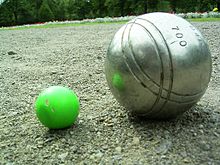 Місце проведення – футбольне поле, трав’яний газон.Склад команди: 3 особи незалежно від статі. Одночасно грають три команди.	Умови гри. Бочче (італ. bocce) – спортивна гра на точність кидання шарів, або петанк (фр. Pétanque) провансальский національний вид спорту. Гра популярна ще в Древній Греції, Римській імперії, Елладі. Мета гри полягає у тому, що на огородженому майданчику розміром 20 х  гравці по черзі кидають металеві шари (діаметром , вагою 700 грам), намагаючись покласти свій шар найближче до маленького шару - палліно (італ. pallino, іноді boccino), або - кошонету (фр. сochonnet –  порося).Командна гра в бочче складається з матчів. В одному матчі змагаються три учасника з різних команд. Матч складається з трьох партій. В кожній партії грають по одному учаснику з різних команд. В першій партії змагаються перші номери команд, потім змагаються другі номери команди (друга партія), потім – треті (третя партія). Команди самостійно визначають номер учасника в команді і записують до суддівського протоколу (заявки). Під час одного матчу зміна номера учасника в команді не проводиться.Кожна команда отримує по 3 шари, шари різних команд однакові але відрізняються за зовнішнім виглядом (малюнком ліній на шарі, кольором). Партія починається із кидання суддею палліно (маленького шару) в зону гри. Після цього гравці команд по черзі (згідно попереднього жеребкування) кидають по 1 шару, потів кидають 3 шари намагаючись щоб його шар зупинився ближче до маленького шару. Дозволяється своїм шаром «вибивати» (змінювати місце розташування) інші шари або маленький шар. Після виконання кидків в кожній партії кожному учаснику нараховуються бали. Шару, найближчому до палліно, нараховується 3 бали, другому за відстанню від маленького шару – 2 бали, третьому – 1 бал. Після кожної партії суддя підраховує і записує до протоколу результат кожного учасника. Матч закінчується після закінчення трьох партій, коли усі учасники команд виконали по 3 кидки.Формат проведення змагань з бочче – за коловою системою по групам. 16 команд за жеребкуванням поділяються на 4 групи в кожній по 4 команди. У другий день у фіналі змагаються 4 кращі команди, переможці змагань у групах. Усі команди грають на одному майданчику, першими грають команди групи «А», за ними – групи «Б», за ними – групи «В», останніми – групи «Г». Час ігор  по групах визначають судді.Жеребкування команд по групах і по номерах в групі проводиться на зборах представників команд. Жеребкування одне на змагання зі стрільби кульової і з бочче. Кожна команда змагається в бочче після змагань зі стрільби кульової. Ігри в групі складаються з чотирьох матчів. В кожному матчі грають три команди і відпочиває одна з чотирьох команд. В першому турі грають команди 2, 3, 4; в другому – 3, 4, 1; в третьому – 4, 1, 2; в четвертому –1, 2, 3.В першій партії першим виконує 3 кидки учасник команди записаною в протоколі матчу під №1, за ним виконує 3 кидки учасник команди записаної матчу під №3. В другій партії першим виконує 3 кидки учасник команди 2, за ним кидає учасник команди 3, за ним – команди 1. Послідовність виконання кидків учасниками команд в в другій партії – 2, 3, 1, в третій партії 3, 1, 2. Зразок протоколу змагань з бочче в матчі, групі, командного протоколу розміщено на сайті НУБіП України (https://nubip.edu.ua/node/3318 ) Визначення результатів. Змагання командні, проводяться у 2 дні. Місця команд в одному матчі визначається за найбільшою сумою балів набраними трьома учасниками команди в трьох партіях. За однаковим сумою балів двох команд в одному матчі по одному учаснику цих команди виконують додаткові 3 кидки, вище місце займає команда, яка набере більшу суму балів у додаткових кидках.1-4 командні місця визначається за результатами матчу у другий день змагань. Місця команд з 5 по 16 визначаються за більшою сумою балів набраних учасниками команди в усіх матчах під час ігор в групах (у перший день змагань), за однаковою сумою балів двох, або більше команд командам присвоюється однакове місце, наступне місце в протоколі пропускається.Зустрічна естафетаМісце проведення: бігові доріжки стадіону, 100-метрівка – північна сторона стадіону (ближче до корпусу №4). Склад команди: 9 осіб незалежно від статі.Умови виконання вправи. Змагання командні. Кожен учасник команди пробігає дистанцію 60 метрів і передає естафетну палицю в зоні передачі наступному учаснику команди. Зона передачі – 5 метрів (з обох сторін дистанції). Місце передачі виділено фішками. Якщо в складі команди є дівчата – вони стартують першими, після дівчат естафету біжать хлопці. За передачу естафетної палиці поза відведеною зоною – суддя нараховує команді штрафний час 5 сек. за кожне порушення і вголос повідомляє команду. Втрата, падіння, естафетної палиці не штрафується. В забігу одночасно стартують три команди відповідно до жеребкування.Визначення результатів. Місця команд визначаються за найменшою сумою бігового часу і штрафного часу на подолання естафети. Час визначається з точністю до однієї сотої долі секунди з врахуванням штрафного часу.  За однаковим результатом двох, або більше команд командам присвоюється однакове місце, наступне місце в протоколі пропускається.ДартсМісце проведення: стадіон, гостьова трибуна з накриттям.Склад команди: 6 осіб незалежно від статі.Умови виконання вправи. Кожен учасник виконує шість кидків дротика у мішень. Суддя підраховує суму очок за влучання 6 дротиків у різні сектори мішені. Час на виконання вправи – до 30 секунд кожному учаснику. Відстань від підлоги до центру мішені – . Відстань до мішені  . У разі якщо дротик випав з мішені – учасник перекидає дротик, що впав у межах часу на виконання вправи. Якщо дротик не потрапив у мішень і впав на підлогу – дротик не перекидається. Під час змагань використовуються тільки суддівські дротики.Визначення результатів. Місця команд визначаються за найбільшою сумою балів набраною усіма учасниками команди. За однаковою сумою балів двох або більше команд командам присвоюється однакове місце, наступне місце в протоколі пропускається.ШашкиМісце проведення: навчальний корпус №10, читальна зала.Склад команди: 4 особи + 2 запасних незалежно від статі.Умови виконань. Змагання командні. Команди формують змагальні пари відповідно до жеребкування. Розміщення учасників команд по дошках довільне. Час на партію – 5 хвилин. Якщо за 5 хвилин партія не закінчена, судді ставлять учасникам шаховий годинник, на догравання партії дається 2 хвилини кожному учаснику.У випадку нічийного результату між командами, команда-переможець визначається за результатом гри за першою дошкою, у випадку нічиї на першій дошці, за другою і т.д. У випадку якщо всі дошки зіграли в нічию проводиться додатковий бліц тур між гравцями, які грали за першими дошками. Гра відбувається за шаховим годинником, на партію дається 2 хвилини кожному учаснику. Визначення результатів. Місця команд визначаються за сіткою Double-elimination_tournament (сіткою Winner`s - команди грають до двох поразок). Команда змагається до двох поразок. Командам, які поділили декілька місць (наприклад 13-16 місця) очки за зайняті місця командами додаються, діляться на кількість команд з однаковим результатом і округлюються до цілого числа.Перетягування канатуМісце проведення: легкоатлетичні сектори, бігові доріжки стадіону.Склад команди: 8 осіб + 2 запасних незалежно від статі та ваги.Умови виконання вправи. Змагання командні. Команди за результатами жеребкування формують змагальні пари. Схватки у попередньому етапі змагань складаються з одного пулу. Схватки у фінальній частині змагань (за 1-4 місця) складаються з трьох пулів до двох перемог однієї команди. Техніка виконання схватки демонструється головним суддею з виду до початку змагань. Заміна учасників команди в ході однієї схватки проводиться за дозволом лікаря. У першому турі обов’язково приймають участь учасники основного складу (не запасні учасники). Визначення результатів. Змагання проводяться у 2 дні. Формат проведення змагань – за сіткою Double-elimination_tournament (сіткою Winner`s - команди або учасники грають до двох поразок). 16 команд за жеребкуванням розподіляються за сіткою Winner`s і визначають змагальні пари. У другий день змагань у фіналі змагаються 4 кращі команди.Командам, які поділили декілька місць (наприклад 13-16 місця) очки за зайняті місця команд додаються, діляться на кількість команд з однаковим результатом і округлюються до цілого числа.Стрибки через скакалкуМісце проведення: стадіон (сектор біля стрибків у довжину або біля біля центральної трибуни).Склад команди: 8 осіб незалежно від статі.Умови виконання вправи. Усі учасники команди виконують стрибки одночасно. Час на виконання вправи – 30 секунд. Учаснику зараховується кожне перестрибування через скакалку. Стрибки виконуються на двох ногах. Учасникам дозволяється використовувати власні скакалки. Послідовність команд для виконання стрибків визначається жеребкуванням.Визначення результатів. Місця команд визначаються за найбільшою сумою стрибків усіх учасників команди. За однаковою сумою стрибків командам присвоюється однакове місце, наступне місце в протоколі пропускається.Корпоративна сила - переміщення м’ячівМісце проведення: футбольне поле, одночасно виконують вправу дві команди. Склад команди: 8 осіб незалежно від статі.Умови виконання вправи. Команди учасники переносять знаряддям закріпленим 8-ма мотузками м’яч для гри у великий теніс до кошику. Всього команда переносить 3 м’ячі. Час на виконання вправи до 5 хвилин. За порушення умов виконання вправи, тримання мотузки – суддя нараховує команді штрафний час 5 сек. за кожне порушення і вголос повідомляє команду. Послідовність команд для виконання стрибків визначається жеребкуванням.Визначення результатів. Місця команд визначається за найменшим часом витраченим командою на перенесення трьох м’ячів з урахуванням штрафного часу. За однаковим результатом двох, або більше команд командам присвоюється однакове місце, наступне місце в протоколі пропускається.Додаток 3З а я в к ана участь у спартакіаді студентів НУБіП України з _______________________________ (вид спорту)від факультету (ННІ)  _____________________________________________Термін змагань:  ______    ____________ 20__   р.Декан факультету	_________________(або директор ННІ)	(Прізвище, ініціали)М.П.Заступник декана (директора) з фізичного виховання	__________________	(Прізвище, ініціали)Капітан команди	__________________“ ___ “ ____________ 20__  р.                   	Моб.тел.: _____________Додаток 4З а я в к ана участь у спартакіаді студентів НУБіП України з військово-спортивного багатоборства «Патріот НУБіП України»з нагоди свята «День захисника України»від команди ___________________________________________________(факультет, ННІ)Початок змагань 15.00 ___ жовтня 20__  р.Декан факультету (директор ННІ) _________     _______________________                        М.П.                                                         (підпис)                       (ініціали, прізвище)Капітан команди ________  _______________      Моб.тел.: _____________                                                (підпис)           (ініціали, прізвище) ___ .10.20___ р.Заявка подається до кафедри військової підготовки на зборах представників команд.Додаток 5З а я в к ана участь у змаганнях спартакіади студентів НУБіП України зі студентського багатоборства на найкращу спортивну групу з нагоди відзначання «Дня НУБіП України» від факультету/ННІ  ______________________________________________(повна назва факультету або ННІ)спеціальність ______________________________ курс _ група _Термін змагань:  ______.05.20__  р.За 3 дні до початку змагань заявка надсилається на адресу кафедри фізичного виховання  sport.nubip@gmail.com. Оригінал заявки подається тільки у друкованому вигляді за 2 дні до початку змагань до кафедри фізичного виховання! 18 студентів навчальної групи обов’язково повинні прийняти участь в одній або більше вправах багатоборства. Кожний учасник повинен мати при собі студентський квиток і пред’явити його головному судді з виду програми змагань перед початком кожного змагання.Директор ННІ/декан факультету	__________   _________________М.П.	(Підпис)	(Ініціали, прізвище)Заст. директора/декана з фізичного виховання	__________      _______________	(Підпис)	(Ініціали, прізвище)“ ___ “ травня 20 __ р.	Моб. Тел.: ____________Додаток 6.З а я в к ана участь у спартакіаді студентів НУБіП України 20__ - 20__ навчального рокуз     __________________ вид спорту (шахів, шашок)  від факультету (ННІ) _____________________________________________________________Декан факультету (або директор ННІ)	________________	м.п.	(Прізвище, ініціали)Заступник декана (директора) з фізичного виховання	________________	(Прізвище, ініціали)Капітан команди	________________     Моб.тел.:   ______________  “ __ “ __________ 20__   р. Зміст1. 	Загальні положення ……………………………………………………….	12. 	Види, програма, терміни змагань …………………………………….….	13. 	Керівництво ………………………………………………….………..…..	44. 	Учасники …………………………………………………………..………	55. 	Визначення результатів ……………………………………………..……	76. 	Нагородження ………………………………………………………..……	97. 	Фінансування ……………………………………………………..……….	98. 	Регламент проведення змагань спартакіади студентів НУБіП України  10Баскетбол, баскетбол 3 х 3 (жінки, чоловіки) ………………………...	10Боротьба вільна ……………..……………………………………….…..	10Важка атлетика ……………..…………………………………………...	10Військово-спортивне багатоборство «Патріот НУБіП України» з нагоди свята «День захисника України» ……………..………..............................	11Волейбол (жінки, чоловіки) ……………..………………………………	12Змагання на кращу спортивну академічну групу з нагоди відзначання                           «Дня НУБіП України» ……………..………………………………..........	12Гирьовий спорт ……………..…………………………………………….	13Легка атлетика ……………..…………………………………..…………	13Легкоатлетична естафета «Голосіївське кільце» ..…………..…………	14Легкоатлетичний крос ……………..…………………………….……….	15Спортивне орієнтування ………………………………………..………..	15Теніс настільний ……………..…………………….…………..…………	16Футбол, міні-футбол (чоловіки) …………………………………………	16Шахи, шашки ……………..……………….………………………………	17Додаток 1. Умови виконання кожного виду програми змагань з військово-спортивного багатоборства «Патріот НУБіП України» з нагоди свята «Деньзахисника України» ……………………………………………………………	19Додаток 2. Умови виконання кожного виду програми змагань зі студентського багатоборства на “кращу спортивну академічну групу” з нагоди відзначання «Дня НУБіП України» ………………………………….	31Додаток 3. Заявка на участь у спартакіаді студентів НУБіП України … 	37Додаток 4. Заявка на участь у спартакіаді студентів НУБіП України з військово-спортивного багатоборства «Патріот НУБіП України» з нагоди свята «День захисника України» ……………………………………………...	38Додаток 5. Заявка на участь у спартакіаді студентів НУБіП України зі студентського багатоборства на кращу спортивну академічну групу з нагоди відзначання «Дня НУБіП України» …………………..……………..	40Додаток 6. Заявка на участь у спартакіаді студентів НУБіП України з шахів, шашок ……………………………………………………..………..	41Зміст ………………………………………………………………………..	42Прийнято на засіданні кафедри фізичного виховання протокол №9 від 16.04.2019 р. Завідувач кафедри фізичного виховання	М. КостенкоВиконавець: Пархоменко В.К.Тел.: 527-85-21,   098 7000-427Лист – погодженнядо Положення про спартакіаду студентів Національного університеті біоресурсів і природокористування України2019 р.Погоджено:Проректор з навчальної і  	С. Квашавиховної  роботи 	Декан гуманітарно-педагогічногофакультету 	В. ШинкарукДиректор ННЦ виховної роботи та соціального розвитку	Г. РжевськийНачальник кафедри військової підготовки 	А. ЕсауловЗавідувач кафедри фізичного виховання 	М. Костенко№Перелік змаганьТермінзмаганьСклад командиМіні-футбол31  серпня –5 вересня5 польових гравців+ 1 воротар на гру незалежно від статіБаскетбол 3 х 3 (жінки)1 вересня3 гравцяБаскетбол 3 х 3  (чоловіки)1 вересня3 гравцяВолейбол парковий31  серпня –5 вересня4 гравці незалежно від статіШахи1 вересняБез обмежень№Перелік змаганьТермін змаганьСклад командиМіні-футбол (чоловіки)Вересень - листопад5 гравців + 1 воротар +до 6 запаснихФутбол (чоловіки)Вересень - листопад11 осіб на гру + до 7 запаснихВійськово-спортивне багатоборство «Патріот НУБіП України» з нагоди свята «День захисника України»ЖовтеньЗ4 особиу 12 видах програми змаганьБаскетбол 3 х 3 (жінки)або баскетбол (жінки)Жовтень3 особи на гру + до 2 запаснихБаскетбол 3 х 3 (жінки)або баскетбол (жінки)Жовтень5 осіб на гру + до 7 запаснихБаскетбол (чоловіки)Жовтень5 осіб на гру + до 7 запаснихЛегкоатлетичний кросЖовтеньСклад команди без обмежень, залік за 20 кращими результатамиШашкиЖовтень6 осіб (не менше 2 жінок)+ до 6 запаснихСпортивне орієнтуванняЖовтень-лстопад6 осібнезалежно від статіВолейбол (жінки)Листопад6 осіб на гру + до 6 запаснихШахиЛистопад6 осіб (не менше 2 жінок)+ до 6 запаснихВолейбол (чоловіки)Лютий - березень6 осіб на гру + до 6 запаснихГирьовий спортБерезеньЗалік за 6-ма результатамиБоротьба вільнаБерезеньЗалік за 4-ма результатамиТеніс настільнийКвітень6 осіб (4 чол. + 2 жін.)Важка атлетикаКвітеньЗалік за 6-ма результатамиЛегкоатлетична естафета «Голосіївське кільце»Квітень-травеньКількість командвід ф-ту, ННІ до 10Легка атлетикаКвітень-травеньЗалік за 20-ма особистими результатами + 1 естафетаЗмагання зі студентського багатоборства на найкращу спортивну групу з нагоди відзначання «Дня НУБіП України»ТравеньОдна академічна навчальна група від факультету, ННІМісце123456789101112131415 Бали504540363229272523212019181716Місце161718192021222324252627282830Бали151413121110987654321Місце123456789101112131415 Бали636159575655545352515049484746Місце161718192021222324252627282830Бали454443424140393837363534333231Місце313233343536373839404142434445 Бали302928272625242322212019181716Місце464748495051525354555657585960..Бали151413121110987654321Місце команди12345678910111213141516…Бали2018161413121110987654321Місце12345678910111213141516Бали140  120    105     90807065605550454035302520Місце12345678910111213141516….Бали2018161413121110987654321Місце команди12345678910111213141516…Бали2018161413121110987654321№Вид програми змаганьСклад учасників1Неповне розбирання, збирання автомата АК-742 студ. (1 ч. + 1 ж.)2Спорядження магазина автомата АК-74 набоями2 студ. (1 ч. + 1 ж.)3Стрільба з малокаліберної гвинтівки2 студ. (1 ч. + 1 ж.)4Одягання загальновійськового захисного комплекту2 студ. (1 ч. + 1 ж.)5Надання першої медичної допомоги2 студ. (1 ч. + 1 ж.)6Підтягування на перекладині (чоловіки), віджимання від підлоги (жінки)2 студ. (1 ч. + 1 ж.)7Штовхання гир (2 гирі вагою )2 студ.  8Армрестлінг1 студ.  9Кидання гранати на влучність2 студ. (1 ч. + 1 ж.)10Кидання гранати на дальність2 студ. (1 ч. + 1 ж.)11Перетягування канату8 студ. (5 ч. + 3 ж.)12Комбінована військово-спортивна естафета7 студ. (6 ч. + 1 ж.)Дії студентівДії судді змаганняСтуденти знаходяться біля зброї.Студенти виконують норматив і по закінченню його доповідають – „Готово”.Суддя дає команду „До неповного розбирання зброї - ПРИСТУПИТИ” , „До збирання зброї – ПРИСТУПИТИ»Суддя фіксує час виконання нормативу і фіксує помилки під час його виконання.Оголошує час виконання нормативу та отримані бали.Дії студентівДії суддіСтуденти знаходяться біля зброї.Студенти виконують норматив і по закінченню його доповідають – „Готово”.Керівник дає команду „До споряд-ження магазина - ПРИСТУПИТИ”.Суддя фіксує час виконання нормативу і фіксує помилки під час його виконання. Оголошує час виконання нормативу та отримані бали.Дії студентівДії судді     По прибутті у вихідне становище, студенти по команді керівника заняття отримують на пункті боєпостачання у роздатчика набої, розписуються у роздавально-здавальній відомості, оглядають набої. Беруть гвинтівку за цівку в праву руку під кутом 45º, займають вихідне положення для стрільби    Суддя подає команду ”Отримати боєприпаси ”    По команді „Зміна до бою!” студенти виходять на вогневий рубіж, займають вказані вогневі позиції для стрільби лежаче, заряджають гвинтівку і доповідають „Студент ... до бою готовий ”    Суддя отримавши доповіді і впевнившись у готовності студентів до стрільби подає команду на відкриття вогню ”Вогонь”    Студенти самостійно відкривають вогонь, вражаючи ціль і по закінченню виконання вправи доповідають „Студент ... стрільбу закінчив ”  Спостерігає за дотримання заходів безпеки при стрільбі     Студенти розряджають зброю, надають її до огляду судді змагання    По команді судді ”Зброю до огляду ”    Прибувши до мішеней, студенти оглядають їх, ведуть підрахунок вибитих очок і доповідають керівнику стрільб   Оглянувши зброю, суддя дає команду зміні „До мішеней кроком РУШ”  №з/пЗміст заходуЧасМісце заходу, змаганьСкладкомандиПрим.За 3 дні до змаганьЗа 3 дні до змаганьЗа 3 дні до змаганьЗа 3 дні до змаганьЗа 3 дні до змаганьЗа 3 дні до змаганьПодача заявок в електронному вигляді за формою наведеною в ПоложенніПодача заявок в електронному вигляді за формою наведеною в ПоложенніПодача заявок в електронному вигляді за формою наведеною в ПоложенніЕлектронна пошта кафедри фізичного виховання (sport.nubip@gmail.com)Електронна пошта кафедри фізичного виховання (sport.nubip@gmail.com)За 1 день до змаганьЗа 1 день до змаганьЗа 1 день до змаганьЗа 1 день до змаганьЗа 1 день до змаганьЗа 1 день до змаганьПодача оригіналів заявок в паперовому виглядіПодача оригіналів заявок в паперовому виглядіПодача оригіналів заявок в паперовому виглядіНавчальний корпус №9,кафедра фізичного вихованняНавчальний корпус №9,кафедра фізичного вихованняПерший день змаганьПерший день змаганьПерший день змаганьПерший день змаганьПерший день змаганьПерший день змаганьФотографування команд учасників змаганьФотографування команд учасників змагань14:00Біля навчального корпусу №3 Біля навчального корпусу №3 ВідкриттяВідкриття14:45СтадіонСтадіон1Стрільба кульова 11:30-13:00Кафедра військової підготовки, стрілецький тир5 осіб 2Бочче,перший етап змагань11:50-13:00Футбольне поле3 особи 3Зустрічна естафета9 х  15:00-15:40Бігові доріжки стадіону, 100-метрівка, північна сторона стадіону9 осіб 4Дартс15:00-16:00Стадіон, гостьова трибуна з накриттям6 осіб 5Шашки15:30-18:30Навчальний корпус №10, читальна зала4 особи 6Перетягування канату, перший етап змагань16:00-17:00Стадіон8 осіб Другий день змаганьДругий день змаганьДругий день змаганьДругий день змаганьДругий день змаганьДругий день змагань7Стрибки через скакалку14:30-15:00Стадіон8 осіб 8Корпоративна сила - переміщення м’ячів14:30-15:20Футбольне поле8 осіб 9Бочче,фінальні змагання15:30-17:00Футбольне поле3 особи10Перетягування канату, фінальні змагання16:00-17:00Стадіон8 осіб11Нагородження переможців17:30-18:00Стадіон, сцена№ п/пПрізвище, ім’я (повністю)СпеціальністьКурсГру-па Я несу особисту відповідальність за стан здоров’я (підпис)№з/пПрізвище, ім’яСпеціаль-ністьКурсГрупаЯ несу особисту відповідальність за стан здоров’я (підпис)123456Неповне розбирання, збирання АКНеповне розбирання, збирання АКНеповне розбирання, збирання АКНеповне розбирання, збирання АКНеповне розбирання, збирання АКНеповне розбирання, збирання АК12Спорядження магазина АК набоямиСпорядження магазина АК набоямиСпорядження магазина АК набоямиСпорядження магазина АК набоямиСпорядження магазина АК набоямиСпорядження магазина АК набоями34Стрільба з малокаліберної гвинтівкиСтрільба з малокаліберної гвинтівкиСтрільба з малокаліберної гвинтівкиСтрільба з малокаліберної гвинтівкиСтрільба з малокаліберної гвинтівкиСтрільба з малокаліберної гвинтівки56Одягання ЗЗКОдягання ЗЗКОдягання ЗЗКОдягання ЗЗКОдягання ЗЗКОдягання ЗЗК78Надання першої медичної допомогиНадання першої медичної допомогиНадання першої медичної допомогиНадання першої медичної допомогиНадання першої медичної допомогиНадання першої медичної допомоги910Підтягування на перекладені (віджимання від підлоги)Підтягування на перекладені (віджимання від підлоги)Підтягування на перекладені (віджимання від підлоги)Підтягування на перекладені (віджимання від підлоги)Підтягування на перекладені (віджимання від підлоги)Підтягування на перекладені (віджимання від підлоги)1112Штовхання гир 2х24 кгШтовхання гир 2х24 кгШтовхання гир 2х24 кгШтовхання гир 2х24 кгШтовхання гир 2х24 кгШтовхання гир 2х24 кг1314АрмреслінгАрмреслінгАрмреслінгАрмреслінгАрмреслінгАрмреслінг15Кидання гранати на влучністьКидання гранати на влучністьКидання гранати на влучністьКидання гранати на влучністьКидання гранати на влучністьКидання гранати на влучність1617Кидання гранати на дальністьКидання гранати на дальністьКидання гранати на дальністьКидання гранати на дальністьКидання гранати на дальністьКидання гранати на дальність1819123456Перетягування канатуПеретягування канатуПеретягування канатуПеретягування канатуПеретягування канатуПеретягування канату12345678Комбінована естафетаКомбінована естафетаКомбінована естафетаКомбінована естафетаКомбінована естафетаКомбінована естафета1234567№ Прізвище, ім’я(повністю)Учасники, які беруть участь у виді програми змаганьУчасники, які беруть участь у виді програми змаганьУчасники, які беруть участь у виді програми змаганьУчасники, які беруть участь у виді програми змаганьУчасники, які беруть участь у виді програми змаганьУчасники, які беруть участь у виді програми змаганьУчасники, які беруть участь у виді програми змаганьУчасники, які беруть участь у виді програми змаганьЯ несу особисту відповідальність за стан здоров’я (особистий підпис!) *№ Прізвище, ім’я(повністю)Стрільба, 5   Бочче, 3  Зустрічна естафета, 9 Дартс, 6Шашки, 4+2Канат, 8+2Скакалка, 8Корпоратив-на сила , 8Я несу особисту відповідальність за стан здоров’я (особистий підпис!) *№п/пПрізвище, ім’я Спеціаль-ністьКурсГру-па№ дош-киРезультат по турахРезультат по турахРезультат по турахРезультат по турахРезультат по турахРезультат по турахРезультат по турахРезультат по турахРезультат по турахРезультат по турахПідпис№п/пПрізвище, ім’я Спеціаль-ністьКурсГру-па№ дош-ки12345678910ПідписКоманда з якою грали:Команда з якою грали:Команда з якою грали:Команда з якою грали:Команда з якою грали:Команда з якою грали: